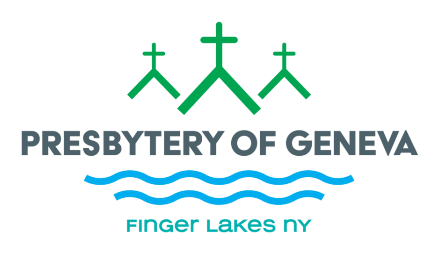 COMMITTEE ON MINISTRYPRESBYTERY OF GENEVA, PC(USA)Form 1:  Call to a Pastor The congregation of ________________________________ Church, a member of the Presbytery of Geneva, PC(USA), hereby calls  ____________________________ as their installed pastor, effective __________, as approved at a congregational meeting on _______________.   This call is to full time / ______________ service (specify if not full time).Pastor’s responsibilities are as set forth the in Book of Order.  Please set forth any special responsibilities here:  Congregation’s responsibilities:  to accept this person as our Pastor, listening to the word preached, welcoming pastoral care, and honoring pastoral leadership; to be mindful of the Pastor’s welfare; and to compensate the Pastor fairly, meeting Presbytery minimums and fulfilling Board of Pension requirements.Pastor’s compensation:  (see Presbytery Minimum worksheet for current year for comparison):	Salary							$	Housing Allowance / Fair Rental Value of Manse		$		TOTAL EFFECTIVE SALARY				$	SECA offset							$	Board of Pensions						$	Travel Allowance:	all church mileage at current IRS rate for business	Study Leave							$	Other (use p. 2 if necessary)____________			$		TOTAL PACKAGE:					$		plus mileageAnd non-monetary: Study Leave time ______________Vacation time ___________________This call is open-ended. However, the congregation must consider and approve the terms of call compensation on an annual basis.  Presbytery must be notified of the terms annually (see Form 1a) and the Board of Pensions must be notified by the church’s Treasurer of any changes.Signed:		_______________ Clerk of Session	Date: ________		_______________ Pastor		Date:  ________________________________  for Committee on Ministry	Date:  ___________________Include additional “Other” terms items here:	_________________				$	__________________				$	___________________				$							TOTAL OTHER:  $